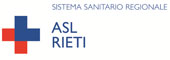 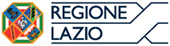 AZIENDA SANITARIA LOCALE RIETIVia del Terminillo, 42  –  02100  RIETI -  Tel. 0746.2781 – PEC: asl.rieti@pec.itC.F. e  P.I. 00821180577Ufficio Prevenzione della Corruzione, Trasparenza e PrivacyResponsabile Dr.Roberto LongariTel.  0746/279619 e-mail: anticorruzionetrasparenzaprivacy@asl.rieti.itProt. n.____________							Rieti,_________________								Al      Responsabile della Prevenzione 								          della Corruzione e Trasparenza 								          ASL RietiProcedura aperta per l’adozione del PTPCT 2021-2023 dei dipendenti ASL RietiSchema per la proposta di contributi ad integrazione/ modificazione per adozione del PTPCT 2021-2023ARTICOLO_________________________________________________________COMMA____________________________________________________________PROPOSTA DI INTEGRAZIONE E MOTIVAZIONE:________________________________________________________________________________________________________________________________________________________________________________________________________________________________________________________________________________________________________________________________________________________________________________________________________________________